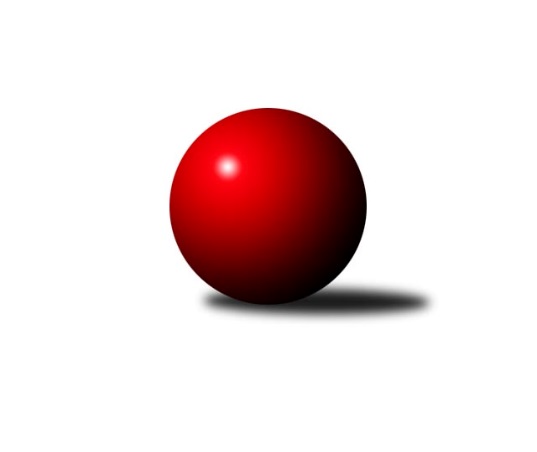 Č.16Ročník 2022/2023	12.5.2024 Severomoravská divize 2022/2023Statistika 16. kolaTabulka družstev:		družstvo	záp	výh	rem	proh	skore	sety	průměr	body	plné	dorážka	chyby	1.	TJ Spartak Bílovec ˝A˝	16	13	0	3	87.0 : 41.0 	(112.0 : 80.0)	2651	26	1817	835	32.6	2.	SKK Jeseník ˝A˝	15	11	0	4	76.0 : 44.0 	(102.5 : 77.5)	2642	22	1800	842	30.8	3.	TJ Sokol Bohumín ˝B˝	16	10	1	5	72.5 : 55.5 	(105.0 : 87.0)	2592	21	1793	799	39.7	4.	TJ Sokol Sedlnice	15	9	0	6	68.0 : 52.0 	(88.5 : 91.5)	2568	18	1761	808	35.8	5.	TJ Odry ˝B˝	16	9	0	7	65.0 : 63.0 	(97.0 : 95.0)	2550	18	1764	785	37.3	6.	TJ Horní Benešov ˝B˝	16	8	1	7	65.5 : 62.5 	(94.0 : 98.0)	2581	17	1785	796	41.4	7.	TJ Tatran Litovel A	16	8	0	8	73.0 : 55.0 	(106.0 : 86.0)	2610	16	1800	810	37.7	8.	TJ Michalkovice A	16	8	0	8	67.0 : 61.0 	(102.5 : 89.5)	2587	16	1775	812	40	9.	Sokol Přemyslovice ˝B˝	16	6	2	8	57.0 : 71.0 	(94.0 : 98.0)	2576	14	1789	787	42.7	10.	TJ VOKD Poruba ˝A˝	16	5	1	10	52.0 : 76.0 	(88.0 : 104.0)	2547	11	1765	782	46.3	11.	KK Jiskra Rýmařov ˝B˝	16	5	1	10	52.0 : 76.0 	(83.5 : 108.5)	2507	11	1744	763	45.3	12.	TJ Horní Benešov ˝D˝	16	0	0	16	25.0 : 103.0 	(67.0 : 125.0)	2493	0	1752	740	55.1Tabulka doma:		družstvo	záp	výh	rem	proh	skore	sety	průměr	body	maximum	minimum	1.	SKK Jeseník ˝A˝	7	7	0	0	46.0 : 10.0 	(57.5 : 26.5)	2721	14	2792	2656	2.	TJ Sokol Bohumín ˝B˝	8	7	0	1	46.5 : 17.5 	(62.0 : 34.0)	2571	14	2634	2530	3.	TJ Spartak Bílovec ˝A˝	8	7	0	1	46.0 : 18.0 	(60.0 : 36.0)	2644	14	2749	2499	4.	TJ Odry ˝B˝	8	7	0	1	43.0 : 21.0 	(56.5 : 39.5)	2784	14	2869	2702	5.	TJ Michalkovice A	8	6	0	2	42.0 : 22.0 	(59.0 : 37.0)	2487	12	2558	2414	6.	TJ Sokol Sedlnice	8	5	0	3	37.0 : 27.0 	(51.5 : 44.5)	2537	10	2614	2469	7.	TJ Horní Benešov ˝B˝	8	5	0	3	36.0 : 28.0 	(51.5 : 44.5)	2696	10	2745	2617	8.	Sokol Přemyslovice ˝B˝	8	4	1	3	29.0 : 35.0 	(53.0 : 43.0)	2499	9	2553	2414	9.	TJ Tatran Litovel A	8	4	0	4	39.0 : 25.0 	(56.5 : 39.5)	2668	8	2751	2597	10.	TJ VOKD Poruba ˝A˝	8	3	1	4	29.0 : 35.0 	(48.5 : 47.5)	2477	7	2604	2418	11.	KK Jiskra Rýmařov ˝B˝	8	2	1	5	28.0 : 36.0 	(46.0 : 50.0)	2690	5	2732	2640	12.	TJ Horní Benešov ˝D˝	8	0	0	8	12.0 : 52.0 	(35.5 : 60.5)	2570	0	2653	2470Tabulka venku:		družstvo	záp	výh	rem	proh	skore	sety	průměr	body	maximum	minimum	1.	TJ Spartak Bílovec ˝A˝	8	6	0	2	41.0 : 23.0 	(52.0 : 44.0)	2652	12	2770	2563	2.	TJ Sokol Sedlnice	7	4	0	3	31.0 : 25.0 	(37.0 : 47.0)	2573	8	2703	2422	3.	TJ Tatran Litovel A	8	4	0	4	34.0 : 30.0 	(49.5 : 46.5)	2602	8	2768	2453	4.	SKK Jeseník ˝A˝	8	4	0	4	30.0 : 34.0 	(45.0 : 51.0)	2632	8	2785	2481	5.	TJ Horní Benešov ˝B˝	8	3	1	4	29.5 : 34.5 	(42.5 : 53.5)	2579	7	2758	2451	6.	TJ Sokol Bohumín ˝B˝	8	3	1	4	26.0 : 38.0 	(43.0 : 53.0)	2595	7	2750	2396	7.	KK Jiskra Rýmařov ˝B˝	8	3	0	5	24.0 : 40.0 	(37.5 : 58.5)	2481	6	2712	2303	8.	Sokol Přemyslovice ˝B˝	8	2	1	5	28.0 : 36.0 	(41.0 : 55.0)	2587	5	2720	2410	9.	TJ Michalkovice A	8	2	0	6	25.0 : 39.0 	(43.5 : 52.5)	2601	4	2783	2443	10.	TJ VOKD Poruba ˝A˝	8	2	0	6	23.0 : 41.0 	(39.5 : 56.5)	2556	4	2757	2406	11.	TJ Odry ˝B˝	8	2	0	6	22.0 : 42.0 	(40.5 : 55.5)	2520	4	2637	2391	12.	TJ Horní Benešov ˝D˝	8	0	0	8	13.0 : 51.0 	(31.5 : 64.5)	2495	0	2624	2392Tabulka podzimní části:		družstvo	záp	výh	rem	proh	skore	sety	průměr	body	doma	venku	1.	TJ Spartak Bílovec ˝A˝	11	10	0	1	62.0 : 26.0 	(78.0 : 54.0)	2668	20 	5 	0 	0 	5 	0 	1	2.	TJ Sokol Sedlnice	11	8	0	3	56.0 : 32.0 	(67.5 : 64.5)	2551	16 	4 	0 	1 	4 	0 	2	3.	SKK Jeseník ˝A˝	11	8	0	3	54.0 : 34.0 	(69.0 : 63.0)	2641	16 	5 	0 	0 	3 	0 	3	4.	TJ Odry ˝B˝	11	7	0	4	47.0 : 41.0 	(73.0 : 59.0)	2593	14 	5 	0 	1 	2 	0 	3	5.	TJ Sokol Bohumín ˝B˝	11	6	1	4	45.5 : 42.5 	(67.5 : 64.5)	2578	13 	5 	0 	1 	1 	1 	3	6.	TJ Michalkovice A	11	6	0	5	50.0 : 38.0 	(78.0 : 54.0)	2620	12 	4 	0 	1 	2 	0 	4	7.	TJ Tatran Litovel A	11	5	0	6	48.0 : 40.0 	(76.0 : 56.0)	2631	10 	3 	0 	3 	2 	0 	3	8.	TJ Horní Benešov ˝B˝	11	4	1	6	40.5 : 47.5 	(62.0 : 70.0)	2559	9 	3 	0 	3 	1 	1 	3	9.	KK Jiskra Rýmařov ˝B˝	11	4	1	6	39.0 : 49.0 	(57.0 : 75.0)	2547	9 	2 	1 	3 	2 	0 	3	10.	TJ VOKD Poruba ˝A˝	11	3	1	7	37.0 : 51.0 	(62.0 : 70.0)	2507	7 	2 	1 	3 	1 	0 	4	11.	Sokol Přemyslovice ˝B˝	11	2	2	7	33.0 : 55.0 	(59.0 : 73.0)	2587	6 	2 	1 	2 	0 	1 	5	12.	TJ Horní Benešov ˝D˝	11	0	0	11	16.0 : 72.0 	(43.0 : 89.0)	2470	0 	0 	0 	5 	0 	0 	6Tabulka jarní části:		družstvo	záp	výh	rem	proh	skore	sety	průměr	body	doma	venku	1.	TJ Sokol Bohumín ˝B˝	5	4	0	1	27.0 : 13.0 	(37.5 : 22.5)	2602	8 	2 	0 	0 	2 	0 	1 	2.	TJ Horní Benešov ˝B˝	5	4	0	1	25.0 : 15.0 	(32.0 : 28.0)	2645	8 	2 	0 	0 	2 	0 	1 	3.	Sokol Přemyslovice ˝B˝	5	4	0	1	24.0 : 16.0 	(35.0 : 25.0)	2568	8 	2 	0 	1 	2 	0 	0 	4.	SKK Jeseník ˝A˝	4	3	0	1	22.0 : 10.0 	(33.5 : 14.5)	2682	6 	2 	0 	0 	1 	0 	1 	5.	TJ Spartak Bílovec ˝A˝	5	3	0	2	25.0 : 15.0 	(34.0 : 26.0)	2604	6 	2 	0 	1 	1 	0 	1 	6.	TJ Tatran Litovel A	5	3	0	2	25.0 : 15.0 	(30.0 : 30.0)	2621	6 	1 	0 	1 	2 	0 	1 	7.	TJ Odry ˝B˝	5	2	0	3	18.0 : 22.0 	(24.0 : 36.0)	2541	4 	2 	0 	0 	0 	0 	3 	8.	TJ Michalkovice A	5	2	0	3	17.0 : 23.0 	(24.5 : 35.5)	2483	4 	2 	0 	1 	0 	0 	2 	9.	TJ VOKD Poruba ˝A˝	5	2	0	3	15.0 : 25.0 	(26.0 : 34.0)	2596	4 	1 	0 	1 	1 	0 	2 	10.	TJ Sokol Sedlnice	4	1	0	3	12.0 : 20.0 	(21.0 : 27.0)	2619	2 	1 	0 	2 	0 	0 	1 	11.	KK Jiskra Rýmařov ˝B˝	5	1	0	4	13.0 : 27.0 	(26.5 : 33.5)	2498	2 	0 	0 	2 	1 	0 	2 	12.	TJ Horní Benešov ˝D˝	5	0	0	5	9.0 : 31.0 	(24.0 : 36.0)	2615	0 	0 	0 	3 	0 	0 	2 Zisk bodů pro družstvo:		jméno hráče	družstvo	body	zápasy	v %	dílčí body	sety	v %	1.	Tomáš Binar 	TJ Spartak Bílovec ˝A˝ 	14	/	16	(88%)	21	/	32	(66%)	2.	Miroslav Talášek 	TJ Tatran Litovel A 	13	/	15	(87%)	23	/	30	(77%)	3.	Petr Číž 	TJ Spartak Bílovec ˝A˝ 	13	/	15	(87%)	22	/	30	(73%)	4.	Lada Péli 	TJ Sokol Bohumín ˝B˝ 	13	/	16	(81%)	24	/	32	(75%)	5.	Josef Matušek 	TJ Horní Benešov ˝B˝ 	12.5	/	16	(78%)	21	/	32	(66%)	6.	Jozef Kuzma 	TJ Sokol Bohumín ˝B˝ 	12	/	16	(75%)	24	/	32	(75%)	7.	Jiří Kratoš 	TJ VOKD Poruba ˝A˝ 	12	/	16	(75%)	23.5	/	32	(73%)	8.	Stanislava Ovšáková 	TJ Odry ˝B˝ 	11	/	14	(79%)	20	/	28	(71%)	9.	Michal Smejkal 	SKK Jeseník ˝A˝ 	11	/	14	(79%)	18	/	28	(64%)	10.	Romana Valová 	KK Jiskra Rýmařov ˝B˝ 	11	/	15	(73%)	19	/	30	(63%)	11.	Stanislav Ovšák 	TJ Odry ˝B˝ 	10	/	15	(67%)	22.5	/	30	(75%)	12.	Filip Sýkora 	TJ Spartak Bílovec ˝A˝ 	10	/	15	(67%)	21	/	30	(70%)	13.	Karel Meissel 	Sokol Přemyslovice ˝B˝ 	10	/	15	(67%)	21	/	30	(70%)	14.	Martin Ščerba 	TJ Michalkovice A 	10	/	15	(67%)	19	/	30	(63%)	15.	Kamil Axmann 	TJ Tatran Litovel A 	10	/	15	(67%)	17	/	30	(57%)	16.	Pavel Hrabec 	TJ VOKD Poruba ˝A˝ 	10	/	16	(63%)	20	/	32	(63%)	17.	Dalibor Hamrozy 	TJ Sokol Bohumín ˝B˝ 	9	/	10	(90%)	13	/	20	(65%)	18.	Miroslav Vala 	SKK Jeseník ˝A˝ 	9	/	14	(64%)	17	/	28	(61%)	19.	Rostislav Kletenský 	TJ Sokol Sedlnice  	9	/	14	(64%)	15	/	28	(54%)	20.	Jiří Řepecký 	TJ Michalkovice A 	9	/	16	(56%)	18.5	/	32	(58%)	21.	Michal Zych 	TJ Michalkovice A 	8	/	10	(80%)	12.5	/	20	(63%)	22.	Michal Kudela 	TJ Spartak Bílovec ˝A˝ 	8	/	11	(73%)	16	/	22	(73%)	23.	Milan Janyška 	TJ Sokol Sedlnice  	8	/	13	(62%)	16	/	26	(62%)	24.	Jan Stuchlík 	TJ Sokol Sedlnice  	8	/	13	(62%)	14	/	26	(54%)	25.	Václav Smejkal 	SKK Jeseník ˝A˝ 	8	/	14	(57%)	19	/	28	(68%)	26.	Josef Linhart 	TJ Michalkovice A 	8	/	16	(50%)	16.5	/	32	(52%)	27.	Petr Rak 	TJ Horní Benešov ˝B˝ 	8	/	16	(50%)	14.5	/	32	(45%)	28.	Pavel Hannig 	SKK Jeseník ˝A˝ 	7	/	9	(78%)	12	/	18	(67%)	29.	Michal Klich 	TJ Horní Benešov ˝B˝ 	7	/	10	(70%)	11.5	/	20	(58%)	30.	Pavel Konštacký 	KK Jiskra Rýmařov ˝B˝ 	7	/	11	(64%)	11	/	22	(50%)	31.	Ladislav Petr 	TJ Sokol Sedlnice  	7	/	12	(58%)	13.5	/	24	(56%)	32.	Michaela Tobolová 	TJ Sokol Sedlnice  	7	/	12	(58%)	13	/	24	(54%)	33.	David Binar 	TJ Spartak Bílovec ˝A˝ 	7	/	12	(58%)	13	/	24	(54%)	34.	Lukáš Vybíral 	Sokol Přemyslovice ˝B˝ 	7	/	13	(54%)	15	/	26	(58%)	35.	Miroslav Sigmund 	TJ Tatran Litovel A 	7	/	13	(54%)	14.5	/	26	(56%)	36.	Peter Dankovič 	TJ Horní Benešov ˝B˝ 	7	/	13	(54%)	14	/	26	(54%)	37.	Jiří Fárek 	SKK Jeseník ˝A˝ 	7	/	14	(50%)	14	/	28	(50%)	38.	Jana Frydrychová 	TJ Odry ˝B˝ 	7	/	15	(47%)	15.5	/	30	(52%)	39.	Petr Axmann 	TJ Tatran Litovel A 	6	/	7	(86%)	11	/	14	(79%)	40.	David Čulík 	TJ Tatran Litovel A 	6	/	10	(60%)	8	/	20	(40%)	41.	Miroslav Ondrouch 	Sokol Přemyslovice ˝B˝ 	6	/	11	(55%)	12	/	22	(55%)	42.	Daniel Malina 	TJ Odry ˝B˝ 	6	/	12	(50%)	12	/	24	(50%)	43.	Marek Kankovský 	Sokol Přemyslovice ˝B˝ 	6	/	13	(46%)	14.5	/	26	(56%)	44.	Štefan Dendis 	TJ Sokol Bohumín ˝B˝ 	6	/	13	(46%)	14	/	26	(54%)	45.	Jiří Čamek 	TJ Tatran Litovel A 	6	/	13	(46%)	13	/	26	(50%)	46.	Jáchym Kratoš 	TJ VOKD Poruba ˝A˝ 	6	/	14	(43%)	14	/	28	(50%)	47.	Jaromíra Smejkalová 	SKK Jeseník ˝A˝ 	6	/	14	(43%)	11.5	/	28	(41%)	48.	Miroslav Mikulský 	TJ Sokol Sedlnice  	6	/	14	(43%)	9	/	28	(32%)	49.	David Láčík 	TJ Horní Benešov ˝D˝ 	6	/	14	(43%)	9	/	28	(32%)	50.	Petr Řepecký 	TJ Michalkovice A 	6	/	16	(38%)	13.5	/	32	(42%)	51.	Josef Pilatík 	KK Jiskra Rýmařov ˝B˝ 	5	/	9	(56%)	9	/	18	(50%)	52.	František Baleka 	TJ Tatran Litovel A 	5	/	10	(50%)	11	/	20	(55%)	53.	Karel Šnajdárek 	TJ Odry ˝B˝ 	5	/	10	(50%)	10	/	20	(50%)	54.	Zdeněk Žanda 	TJ Horní Benešov ˝D˝ 	5	/	10	(50%)	8	/	20	(40%)	55.	Martin Kovář 	KK Jiskra Rýmařov ˝B˝ 	5	/	10	(50%)	7	/	20	(35%)	56.	Petra Kysilková 	KK Jiskra Rýmařov ˝B˝ 	5	/	12	(42%)	11	/	24	(46%)	57.	Lukáš Dadák 	TJ Odry ˝B˝ 	5	/	13	(38%)	9.5	/	26	(37%)	58.	Martin Švrčina 	TJ Horní Benešov ˝D˝ 	5	/	14	(36%)	13	/	28	(46%)	59.	Libor Krajčí 	TJ Sokol Bohumín ˝B˝ 	5	/	16	(31%)	13.5	/	32	(42%)	60.	Rostislav Cundrla 	SKK Jeseník ˝A˝ 	4	/	6	(67%)	7	/	12	(58%)	61.	Jiří Polášek 	KK Jiskra Rýmařov ˝B˝ 	4	/	9	(44%)	8	/	18	(44%)	62.	Petr Řepecký 	TJ Michalkovice A 	4	/	10	(40%)	10	/	20	(50%)	63.	David Stareček 	TJ VOKD Poruba ˝A˝ 	4	/	10	(40%)	7	/	20	(35%)	64.	Richard Šimek 	TJ VOKD Poruba ˝A˝ 	4	/	11	(36%)	8	/	22	(36%)	65.	Michal Blažek 	TJ Horní Benešov ˝D˝ 	4	/	12	(33%)	9	/	24	(38%)	66.	Antonín Fabík 	TJ Spartak Bílovec ˝A˝ 	4	/	16	(25%)	8	/	32	(25%)	67.	René Světlík 	TJ Sokol Bohumín ˝B˝ 	3.5	/	10	(35%)	8	/	20	(40%)	68.	Josef Jurášek 	TJ Michalkovice A 	3	/	5	(60%)	6	/	10	(60%)	69.	Adam Chvostek 	TJ Sokol Sedlnice  	3	/	6	(50%)	6	/	12	(50%)	70.	Pavlína Krayzelová 	TJ Sokol Bohumín ˝B˝ 	3	/	6	(50%)	5	/	12	(42%)	71.	Stanislav Brosinger 	TJ Tatran Litovel A 	3	/	6	(50%)	4	/	12	(33%)	72.	Milan Zezulka 	TJ Spartak Bílovec ˝A˝ 	3	/	7	(43%)	7	/	14	(50%)	73.	Tomáš Chárník 	KK Jiskra Rýmařov ˝B˝ 	3	/	7	(43%)	6.5	/	14	(46%)	74.	Jiří Madecký 	TJ Odry ˝B˝ 	3	/	10	(30%)	5.5	/	20	(28%)	75.	Jaromír Hendrych 	TJ Horní Benešov ˝D˝ 	3	/	11	(27%)	8	/	22	(36%)	76.	Jan Janák 	TJ Horní Benešov ˝B˝ 	3	/	12	(25%)	10	/	24	(42%)	77.	Luděk Zeman 	TJ Horní Benešov ˝B˝ 	3	/	13	(23%)	6.5	/	26	(25%)	78.	Jiří Kankovský 	Sokol Přemyslovice ˝B˝ 	3	/	15	(20%)	11.5	/	30	(38%)	79.	Lukáš Trojek 	TJ VOKD Poruba ˝A˝ 	3	/	15	(20%)	11	/	30	(37%)	80.	Vladimír Štacha 	TJ Spartak Bílovec ˝A˝ 	2	/	4	(50%)	4	/	8	(50%)	81.	Daniel Dudek 	TJ Michalkovice A 	2	/	4	(50%)	4	/	8	(50%)	82.	Michal Oščádal 	Sokol Přemyslovice ˝B˝ 	2	/	5	(40%)	4.5	/	10	(45%)	83.	Jakub Dankovič 	TJ Horní Benešov ˝B˝ 	2	/	5	(40%)	4	/	10	(40%)	84.	Petr Dankovič 	TJ Horní Benešov ˝B˝ 	2	/	5	(40%)	3.5	/	10	(35%)	85.	Milan Smékal 	Sokol Přemyslovice ˝B˝ 	2	/	8	(25%)	4	/	16	(25%)	86.	Ondřej Smékal 	Sokol Přemyslovice ˝B˝ 	2	/	10	(20%)	8	/	20	(40%)	87.	Zdeněk Smrža 	TJ Horní Benešov ˝D˝ 	2	/	13	(15%)	9.5	/	26	(37%)	88.	Pavel Toman 	Sokol Přemyslovice ˝B˝ 	1	/	1	(100%)	1.5	/	2	(75%)	89.	Petra Rosypalová 	SKK Jeseník ˝A˝ 	1	/	1	(100%)	1	/	2	(50%)	90.	Jiří Fiala 	TJ Tatran Litovel A 	1	/	2	(50%)	2.5	/	4	(63%)	91.	Jakub Hendrych 	TJ Horní Benešov ˝D˝ 	1	/	2	(50%)	2	/	4	(50%)	92.	Jan Ščerba 	TJ Michalkovice A 	1	/	2	(50%)	2	/	4	(50%)	93.	David Kaluža 	TJ Horní Benešov ˝B˝ 	1	/	2	(50%)	2	/	4	(50%)	94.	Pavel Švan 	KK Jiskra Rýmařov ˝B˝ 	1	/	2	(50%)	2	/	4	(50%)	95.	Markéta Kohutková 	TJ Sokol Bohumín ˝B˝ 	1	/	2	(50%)	1	/	4	(25%)	96.	Michal Dočkálek 	KK Jiskra Rýmařov ˝B˝ 	1	/	3	(33%)	3	/	6	(50%)	97.	Jana Fousková 	SKK Jeseník ˝A˝ 	1	/	3	(33%)	3	/	6	(50%)	98.	Stanislav Brejcha 	TJ Sokol Sedlnice  	1	/	3	(33%)	1	/	6	(17%)	99.	Daniel Duškevič 	TJ Horní Benešov ˝D˝ 	1	/	4	(25%)	4.5	/	8	(56%)	100.	Eva Zdražilová 	TJ Horní Benešov ˝B˝ 	1	/	4	(25%)	3	/	8	(38%)	101.	Michal Ihnát 	KK Jiskra Rýmařov ˝B˝ 	1	/	6	(17%)	2	/	12	(17%)	102.	Martin Skopal 	TJ VOKD Poruba ˝A˝ 	1	/	8	(13%)	4.5	/	16	(28%)	103.	Pavla Hendrychová 	TJ Horní Benešov ˝D˝ 	1	/	13	(8%)	7	/	26	(27%)	104.	Jiří Zapletal 	Sokol Přemyslovice ˝B˝ 	0	/	1	(0%)	1	/	2	(50%)	105.	Lubomír Richter 	TJ Sokol Bohumín ˝B˝ 	0	/	1	(0%)	0.5	/	2	(25%)	106.	Jiří Číž 	TJ VOKD Poruba ˝A˝ 	0	/	1	(0%)	0	/	2	(0%)	107.	Václav Kladiva 	TJ Sokol Bohumín ˝B˝ 	0	/	1	(0%)	0	/	2	(0%)	108.	Jiří Vrba 	SKK Jeseník ˝A˝ 	0	/	1	(0%)	0	/	2	(0%)	109.	Jiří Adamus 	TJ VOKD Poruba ˝A˝ 	0	/	1	(0%)	0	/	2	(0%)	110.	Zdeněk Mžik 	TJ VOKD Poruba ˝A˝ 	0	/	1	(0%)	0	/	2	(0%)	111.	Pavel Močár ml.	Sokol Přemyslovice ˝B˝ 	0	/	1	(0%)	0	/	2	(0%)	112.	Veronika Ovšáková 	TJ Odry ˝B˝ 	0	/	1	(0%)	0	/	2	(0%)	113.	Milan Dvorský 	Sokol Přemyslovice ˝B˝ 	0	/	1	(0%)	0	/	2	(0%)	114.	Jaroslav Hrabuška 	TJ VOKD Poruba ˝A˝ 	0	/	1	(0%)	0	/	2	(0%)	115.	Vojtěch Rozkopal 	TJ Odry ˝B˝ 	0	/	2	(0%)	1	/	4	(25%)	116.	Jakub Mokoš 	TJ Tatran Litovel A 	0	/	2	(0%)	1	/	4	(25%)	117.	Libor Pšenica 	TJ Michalkovice A 	0	/	2	(0%)	0.5	/	4	(13%)	118.	Jiří Vrobel 	TJ Tatran Litovel A 	0	/	2	(0%)	0	/	4	(0%)	119.	Tigran Gevorgyan 	KK Jiskra Rýmařov ˝B˝ 	0	/	2	(0%)	0	/	4	(0%)	120.	Rudolf Chuděj 	TJ Odry ˝B˝ 	0	/	2	(0%)	0	/	4	(0%)	121.	Martina Honlová 	TJ Sokol Bohumín ˝B˝ 	0	/	5	(0%)	2	/	10	(20%)	122.	Petr Charník 	KK Jiskra Rýmařov ˝B˝ 	0	/	7	(0%)	3	/	14	(21%)Průměry na kuželnách:		kuželna	průměr	plné	dorážka	chyby	výkon na hráče	1.	TJ Odry, 1-4	2744	1863	880	32.4	(457.4)	2.	KK Jiskra Rýmařov, 1-4	2701	1857	843	38.6	(450.2)	3.	SKK Jeseník, 1-4	2668	1808	860	32.9	(444.8)	4.	 Horní Benešov, 1-4	2660	1835	824	45.3	(443.3)	5.	TJ  Prostějov, 1-4	2645	1826	818	40.2	(440.9)	6.	TJ Spartak Bílovec, 1-2	2580	1768	811	39.8	(430.1)	7.	TJ Sokol Bohumín, 1-4	2529	1746	783	41.4	(421.6)	8.	TJ Sokol Sedlnice, 1-2	2514	1742	771	35.1	(419.1)	9.	Sokol Přemyslovice, 1-4	2496	1734	762	42.7	(416.0)	10.	TJ VOKD Poruba, 1-4	2480	1734	746	48.9	(413.5)	11.	TJ Michalkovice, 1-2	2459	1716	743	41.2	(410.0)Nejlepší výkony na kuželnách:TJ Odry, 1-4TJ Odry ˝B˝	2869	9. kolo	Stanislav Ovšák 	TJ Odry ˝B˝	523	9. koloTJ Odry ˝B˝	2830	13. kolo	Stanislav Ovšák 	TJ Odry ˝B˝	518	13. koloTJ Odry ˝B˝	2801	8. kolo	Milan Smékal 	Sokol Přemyslovice ˝B˝	513	9. koloTJ Odry ˝B˝	2792	2. kolo	Stanislava Ovšáková 	TJ Odry ˝B˝	511	2. koloTJ Odry ˝B˝	2791	6. kolo	Tomáš Binar 	TJ Spartak Bílovec ˝A˝	510	11. koloTJ Odry ˝B˝	2781	4. kolo	Daniel Malina 	TJ Odry ˝B˝	509	4. koloTJ Spartak Bílovec ˝A˝	2770	11. kolo	Stanislav Ovšák 	TJ Odry ˝B˝	507	2. koloTJ Horní Benešov ˝B˝	2758	8. kolo	Michal Kudela 	TJ Spartak Bílovec ˝A˝	499	11. koloTJ Michalkovice A	2738	4. kolo	Stanislav Ovšák 	TJ Odry ˝B˝	496	8. koloSokol Přemyslovice ˝B˝	2720	9. kolo	Michal Klich 	TJ Horní Benešov ˝B˝	496	8. koloKK Jiskra Rýmařov, 1-4SKK Jeseník ˝A˝	2779	10. kolo	Jiří Kratoš 	TJ VOKD Poruba ˝A˝	500	13. koloTJ VOKD Poruba ˝A˝	2757	13. kolo	Pavel Hrabec 	TJ VOKD Poruba ˝A˝	496	13. koloTJ Michalkovice A	2746	9. kolo	Romana Valová 	KK Jiskra Rýmařov ˝B˝	493	10. koloKK Jiskra Rýmařov ˝B˝	2732	3. kolo	Michal Smejkal 	SKK Jeseník ˝A˝	493	10. koloKK Jiskra Rýmařov ˝B˝	2725	9. kolo	Josef Pilatík 	KK Jiskra Rýmařov ˝B˝	491	10. koloTJ Spartak Bílovec ˝A˝	2720	2. kolo	Josef Pilatík 	KK Jiskra Rýmařov ˝B˝	489	5. koloKK Jiskra Rýmařov ˝B˝	2718	10. kolo	Václav Smejkal 	SKK Jeseník ˝A˝	483	10. koloSokol Přemyslovice ˝B˝	2708	7. kolo	Filip Sýkora 	TJ Spartak Bílovec ˝A˝	482	2. koloKK Jiskra Rýmařov ˝B˝	2695	7. kolo	Lukáš Vybíral 	Sokol Přemyslovice ˝B˝	480	7. koloKK Jiskra Rýmařov ˝B˝	2682	5. kolo	Romana Valová 	KK Jiskra Rýmařov ˝B˝	477	3. koloSKK Jeseník, 1-4SKK Jeseník ˝A˝	2792	14. kolo	Miroslav Vala 	SKK Jeseník ˝A˝	505	14. koloSKK Jeseník ˝A˝	2777	11. kolo	Jaromíra Smejkalová 	SKK Jeseník ˝A˝	488	1. koloSKK Jeseník ˝A˝	2767	12. kolo	Jan Stuchlík 	TJ Sokol Sedlnice 	486	16. koloSKK Jeseník ˝A˝	2696	3. kolo	Miroslav Vala 	SKK Jeseník ˝A˝	485	12. koloSKK Jeseník ˝A˝	2687	16. kolo	Václav Smejkal 	SKK Jeseník ˝A˝	484	12. koloSKK Jeseník ˝A˝	2680	1. kolo	Michal Smejkal 	SKK Jeseník ˝A˝	483	14. koloSKK Jeseník ˝A˝	2679	6. kolo	Václav Smejkal 	SKK Jeseník ˝A˝	482	11. koloTJ Tatran Litovel A	2663	1. kolo	Václav Smejkal 	SKK Jeseník ˝A˝	481	14. koloTJ Sokol Sedlnice 	2662	16. kolo	Jaromíra Smejkalová 	SKK Jeseník ˝A˝	477	11. koloSKK Jeseník ˝A˝	2656	8. kolo	Jana Fousková 	SKK Jeseník ˝A˝	477	11. kolo Horní Benešov, 1-4SKK Jeseník ˝A˝	2785	9. kolo	Martin Ščerba 	TJ Michalkovice A	501	8. koloTJ Michalkovice A	2783	8. kolo	Michal Smejkal 	SKK Jeseník ˝A˝	499	9. koloTJ Tatran Litovel A	2768	7. kolo	Petr Rak 	TJ Horní Benešov ˝B˝	498	15. koloTJ Sokol Bohumín ˝B˝	2750	12. kolo	Miroslav Talášek 	TJ Tatran Litovel A	497	7. koloTJ Horní Benešov ˝B˝	2745	15. kolo	Peter Dankovič 	TJ Horní Benešov ˝B˝	495	10. koloTJ Horní Benešov ˝B˝	2741	13. kolo	Richard Šimek 	TJ VOKD Poruba ˝A˝	495	15. koloTJ Horní Benešov ˝B˝	2741	9. kolo	Michal Zych 	TJ Michalkovice A	494	2. koloSokol Přemyslovice ˝B˝	2712	10. kolo	Tomáš Binar 	TJ Spartak Bílovec ˝A˝	493	6. koloTJ Horní Benešov ˝B˝	2711	10. kolo	Pavel Hannig 	SKK Jeseník ˝A˝	491	9. koloTJ Sokol Sedlnice 	2703	5. kolo	Michal Klich 	TJ Horní Benešov ˝B˝	487	7. koloTJ  Prostějov, 1-4TJ Tatran Litovel A	2751	4. kolo	Stanislav Brosinger 	TJ Tatran Litovel A	504	4. koloTJ Sokol Bohumín ˝B˝	2720	6. kolo	David Čulík 	TJ Tatran Litovel A	491	2. koloSKK Jeseník ˝A˝	2717	13. kolo	Kamil Axmann 	TJ Tatran Litovel A	488	10. koloTJ Tatran Litovel A	2712	10. kolo	Kamil Axmann 	TJ Tatran Litovel A	487	13. koloTJ Sokol Sedlnice 	2700	9. kolo	Milan Janyška 	TJ Sokol Sedlnice 	483	9. koloTJ Tatran Litovel A	2676	15. kolo	Kamil Axmann 	TJ Tatran Litovel A	480	4. koloTJ Tatran Litovel A	2676	13. kolo	Kamil Axmann 	TJ Tatran Litovel A	480	15. koloTJ Tatran Litovel A	2671	2. kolo	Tomáš Binar 	TJ Spartak Bílovec ˝A˝	476	8. koloTJ Spartak Bílovec ˝A˝	2664	8. kolo	Jiří Čamek 	TJ Tatran Litovel A	474	13. koloTJ Tatran Litovel A	2662	9. kolo	Jiří Fárek 	SKK Jeseník ˝A˝	474	13. koloTJ Spartak Bílovec, 1-2TJ Spartak Bílovec ˝A˝	2749	16. kolo	Tomáš Binar 	TJ Spartak Bílovec ˝A˝	493	1. koloTJ Spartak Bílovec ˝A˝	2688	1. kolo	Václav Smejkal 	SKK Jeseník ˝A˝	484	5. koloTJ Spartak Bílovec ˝A˝	2685	10. kolo	Tomáš Binar 	TJ Spartak Bílovec ˝A˝	483	3. koloTJ Spartak Bílovec ˝A˝	2681	3. kolo	Filip Sýkora 	TJ Spartak Bílovec ˝A˝	482	7. koloTJ Spartak Bílovec ˝A˝	2665	5. kolo	Martin Švrčina 	TJ Horní Benešov ˝D˝	482	7. koloKK Jiskra Rýmařov ˝B˝	2644	14. kolo	Martin Ščerba 	TJ Michalkovice A	477	10. koloTJ Spartak Bílovec ˝A˝	2593	7. kolo	Petr Číž 	TJ Spartak Bílovec ˝A˝	474	3. koloTJ Spartak Bílovec ˝A˝	2592	12. kolo	Petr Číž 	TJ Spartak Bílovec ˝A˝	472	5. koloSKK Jeseník ˝A˝	2583	5. kolo	Michal Kudela 	TJ Spartak Bílovec ˝A˝	472	1. koloTJ Michalkovice A	2577	10. kolo	Michal Kudela 	TJ Spartak Bílovec ˝A˝	471	16. koloTJ Sokol Bohumín, 1-4TJ Sokol Bohumín ˝B˝	2634	9. kolo	Lada Péli 	TJ Sokol Bohumín ˝B˝	482	4. koloTJ Sokol Bohumín ˝B˝	2620	10. kolo	Lada Péli 	TJ Sokol Bohumín ˝B˝	467	13. koloTJ Sokol Bohumín ˝B˝	2583	5. kolo	Jozef Kuzma 	TJ Sokol Bohumín ˝B˝	464	9. koloTJ Spartak Bílovec ˝A˝	2566	4. kolo	Lada Péli 	TJ Sokol Bohumín ˝B˝	458	2. koloTJ Sokol Bohumín ˝B˝	2559	2. kolo	René Světlík 	TJ Sokol Bohumín ˝B˝	457	9. koloTJ Sokol Bohumín ˝B˝	2556	4. kolo	Milan Janyška 	TJ Sokol Sedlnice 	455	10. koloTJ Sokol Bohumín ˝B˝	2552	13. kolo	Jozef Kuzma 	TJ Sokol Bohumín ˝B˝	453	2. koloTJ Sokol Sedlnice 	2551	10. kolo	Dalibor Hamrozy 	TJ Sokol Bohumín ˝B˝	452	10. koloTJ Sokol Bohumín ˝B˝	2535	7. kolo	Lada Péli 	TJ Sokol Bohumín ˝B˝	451	7. koloTJ Sokol Bohumín ˝B˝	2530	15. kolo	Jozef Kuzma 	TJ Sokol Bohumín ˝B˝	451	5. koloTJ Sokol Sedlnice, 1-2TJ Tatran Litovel A	2664	12. kolo	Miroslav Talášek 	TJ Tatran Litovel A	477	12. koloTJ Sokol Sedlnice 	2614	12. kolo	Milan Janyška 	TJ Sokol Sedlnice 	471	12. koloTJ Sokol Sedlnice 	2609	15. kolo	Stanislava Ovšáková 	TJ Odry ˝B˝	463	1. koloTJ Sokol Sedlnice 	2586	11. kolo	František Baleka 	TJ Tatran Litovel A	462	12. koloTJ Spartak Bílovec ˝A˝	2563	15. kolo	Petr Číž 	TJ Spartak Bílovec ˝A˝	459	15. koloTJ Sokol Sedlnice 	2542	8. kolo	Jiří Čamek 	TJ Tatran Litovel A	458	12. koloTJ Sokol Sedlnice 	2520	1. kolo	Rostislav Kletenský 	TJ Sokol Sedlnice 	454	12. koloSKK Jeseník ˝A˝	2516	4. kolo	Milan Janyška 	TJ Sokol Sedlnice 	453	11. koloSokol Přemyslovice ˝B˝	2499	14. kolo	Michal Smejkal 	SKK Jeseník ˝A˝	453	4. koloTJ Sokol Sedlnice 	2482	14. kolo	Stanislav Brejcha 	TJ Sokol Sedlnice 	452	15. koloSokol Přemyslovice, 1-4TJ Spartak Bílovec ˝A˝	2637	13. kolo	Tomáš Binar 	TJ Spartak Bílovec ˝A˝	463	13. koloTJ Tatran Litovel A	2593	11. kolo	Milan Zezulka 	TJ Spartak Bílovec ˝A˝	456	13. koloSokol Přemyslovice ˝B˝	2553	15. kolo	Karel Meissel 	Sokol Přemyslovice ˝B˝	456	4. koloSKK Jeseník ˝A˝	2548	15. kolo	Michal Smejkal 	SKK Jeseník ˝A˝	452	15. koloSokol Přemyslovice ˝B˝	2534	8. kolo	Lukáš Vybíral 	Sokol Přemyslovice ˝B˝	451	13. koloSokol Přemyslovice ˝B˝	2519	4. kolo	David Binar 	TJ Spartak Bílovec ˝A˝	449	13. koloSokol Přemyslovice ˝B˝	2517	6. kolo	David Čulík 	TJ Tatran Litovel A	446	11. koloSokol Přemyslovice ˝B˝	2511	12. kolo	Pavel Hrabec 	TJ VOKD Poruba ˝A˝	446	6. koloSokol Přemyslovice ˝B˝	2498	13. kolo	Stanislav Brosinger 	TJ Tatran Litovel A	445	11. koloTJ Sokol Bohumín ˝B˝	2491	8. kolo	Marek Kankovský 	Sokol Přemyslovice ˝B˝	444	12. koloTJ VOKD Poruba, 1-4TJ Spartak Bílovec ˝A˝	2611	9. kolo	Petr Číž 	TJ Spartak Bílovec ˝A˝	489	9. koloTJ VOKD Poruba ˝A˝	2604	16. kolo	Lukáš Dadák 	TJ Odry ˝B˝	478	5. koloTJ Sokol Bohumín ˝B˝	2559	14. kolo	Jiří Kratoš 	TJ VOKD Poruba ˝A˝	476	3. koloTJ Odry ˝B˝	2528	5. kolo	Lukáš Trojek 	TJ VOKD Poruba ˝A˝	473	10. koloTJ VOKD Poruba ˝A˝	2514	10. kolo	Pavel Hrabec 	TJ VOKD Poruba ˝A˝	470	5. koloTJ VOKD Poruba ˝A˝	2486	3. kolo	Lada Péli 	TJ Sokol Bohumín ˝B˝	462	14. koloTJ Tatran Litovel A	2479	16. kolo	Tomáš Binar 	TJ Spartak Bílovec ˝A˝	460	9. koloTJ Sokol Sedlnice 	2479	7. kolo	Jiří Kratoš 	TJ VOKD Poruba ˝A˝	457	16. koloTJ VOKD Poruba ˝A˝	2468	9. kolo	Jiří Kratoš 	TJ VOKD Poruba ˝A˝	455	10. koloTJ VOKD Poruba ˝A˝	2467	7. kolo	Pavel Hrabec 	TJ VOKD Poruba ˝A˝	455	9. koloTJ Michalkovice, 1-2TJ Michalkovice A	2558	3. kolo	Josef Matušek 	TJ Horní Benešov ˝B˝	472	14. koloTJ Michalkovice A	2551	7. kolo	Josef Linhart 	TJ Michalkovice A	463	16. koloTJ Horní Benešov ˝B˝	2523	14. kolo	Martin Ščerba 	TJ Michalkovice A	454	1. koloTJ Michalkovice A	2519	12. kolo	Josef Linhart 	TJ Michalkovice A	450	7. koloTJ VOKD Poruba ˝A˝	2492	11. kolo	Petr Řepecký 	TJ Michalkovice A	446	5. koloTJ Michalkovice A	2486	5. kolo	Martin Skopal 	TJ VOKD Poruba ˝A˝	443	11. koloSKK Jeseník ˝A˝	2481	7. kolo	Petr Řepecký 	TJ Michalkovice A	443	3. koloTJ Michalkovice A	2473	1. kolo	Martin Ščerba 	TJ Michalkovice A	443	7. koloTJ Michalkovice A	2462	16. kolo	Jiří Čamek 	TJ Tatran Litovel A	441	3. koloTJ Tatran Litovel A	2453	3. kolo	Josef Linhart 	TJ Michalkovice A	441	11. koloČetnost výsledků:	8.0 : 0.0	5x	7.5 : 0.5	1x	7.0 : 1.0	12x	6.0 : 2.0	24x	5.0 : 3.0	16x	4.0 : 4.0	3x	3.0 : 5.0	12x	2.0 : 6.0	13x	1.0 : 7.0	9x	0.0 : 8.0	1x